DOSSIER COLLÈGE N°2 : Tempo libero4ème LV2		3ème trimestreAzione 1 Unità 4>> Objectifs linguistiques : 	Lexique (goûts, loisirs, météo, jours, heures, moments de la journée)                                          	Grammaire (stare, dare, andare, préposition A contractée)                                          	Phonologie : intonation et interjections>> Objectifs pragmatiques : prononciation, accent tonique, intonation et rythme, fluidité et aisance>> Tâches intermédiaires :   CE  article sur les loisirs des jeunes italiens (blog)                                               EOC   organizzate il vostro mercoledì pomeriggio                                               CE  poesia di Gianni Rodari                                               CO   previsioni del tempo                                               EOC   création d'un bulletin météoSEANCE N°1 : PASSATEMPIcomprendre et réemployer le lexique des passe-tempsDocument déclencheur de parole : doc n°5 (projeté avec vidéoprojecteur)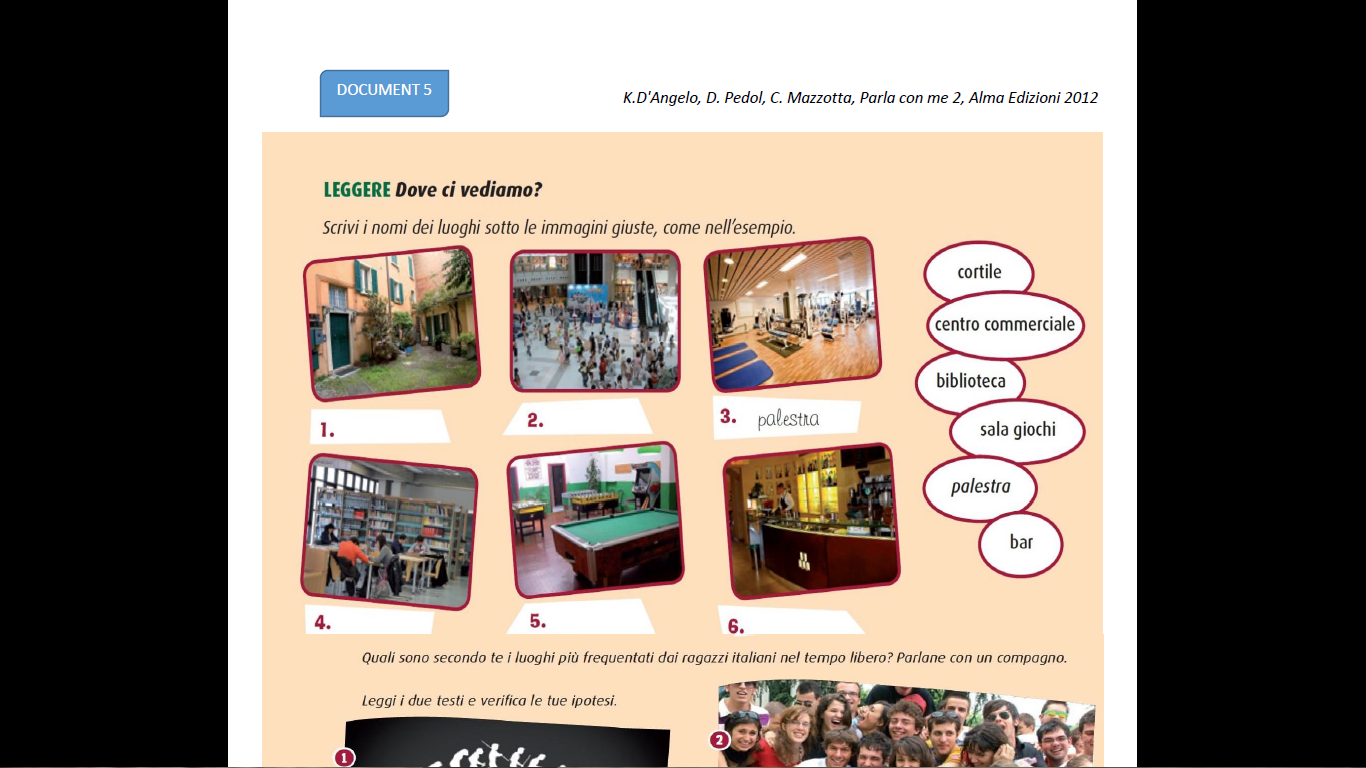  Passage d'un ou de deux élèves au tableau : « - Dove ci vediamo?                                                                                                                          - Ci vediamo in biblioteca. »CO : doc A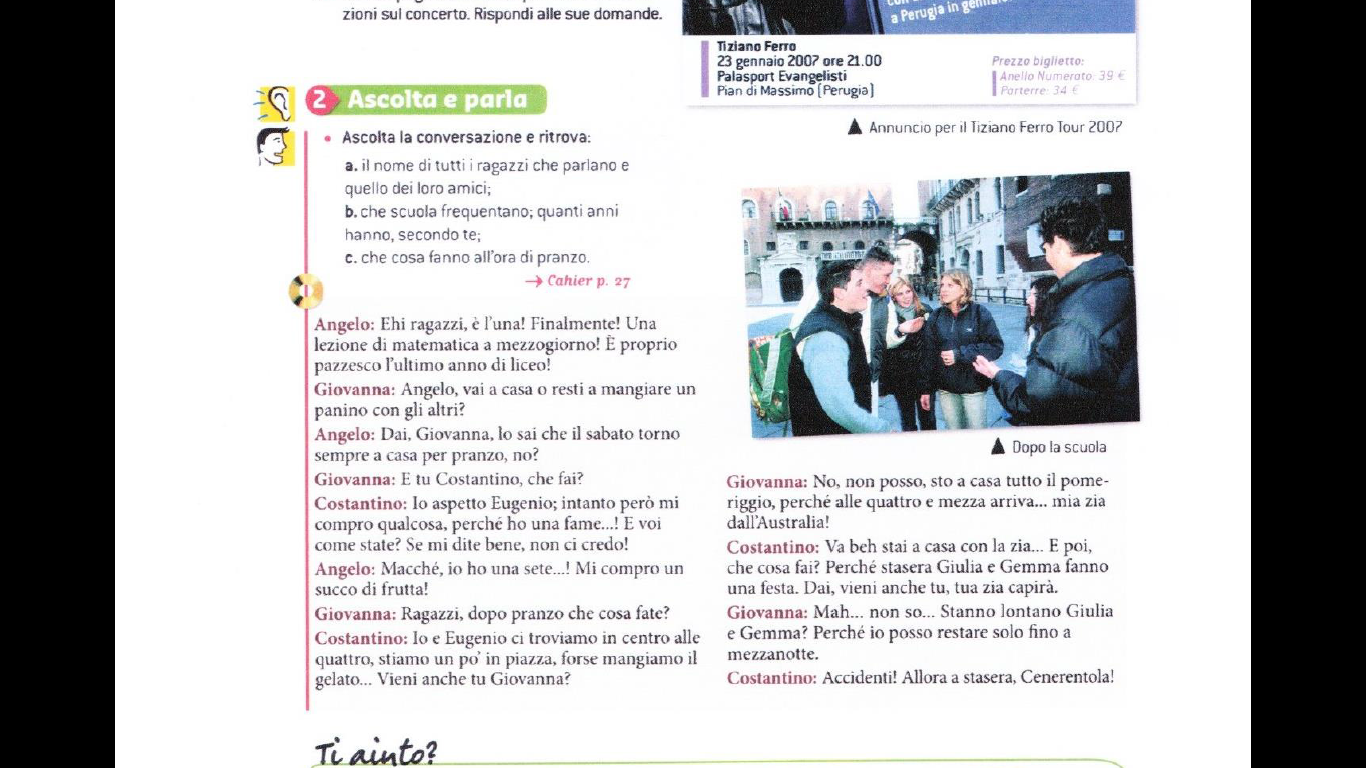  chi fa cosa e quando? (les moments de la journée, réactivation de l'heure >> exercice / logiciel à faire à la maison sur initalia.rai.it )Objectif grammatical de la séance : savoir employer les verbes ANDARE, DARE, STARE (réactivation à l'oral)Tâche intermédiaire : CE (doc B ou proposition d'un document authentique tel qu'un blog)Exemple de blog : http://ilquotidianoinclasse.corriere.it/2014/03/i-passatempi-di-noi-ragazzi/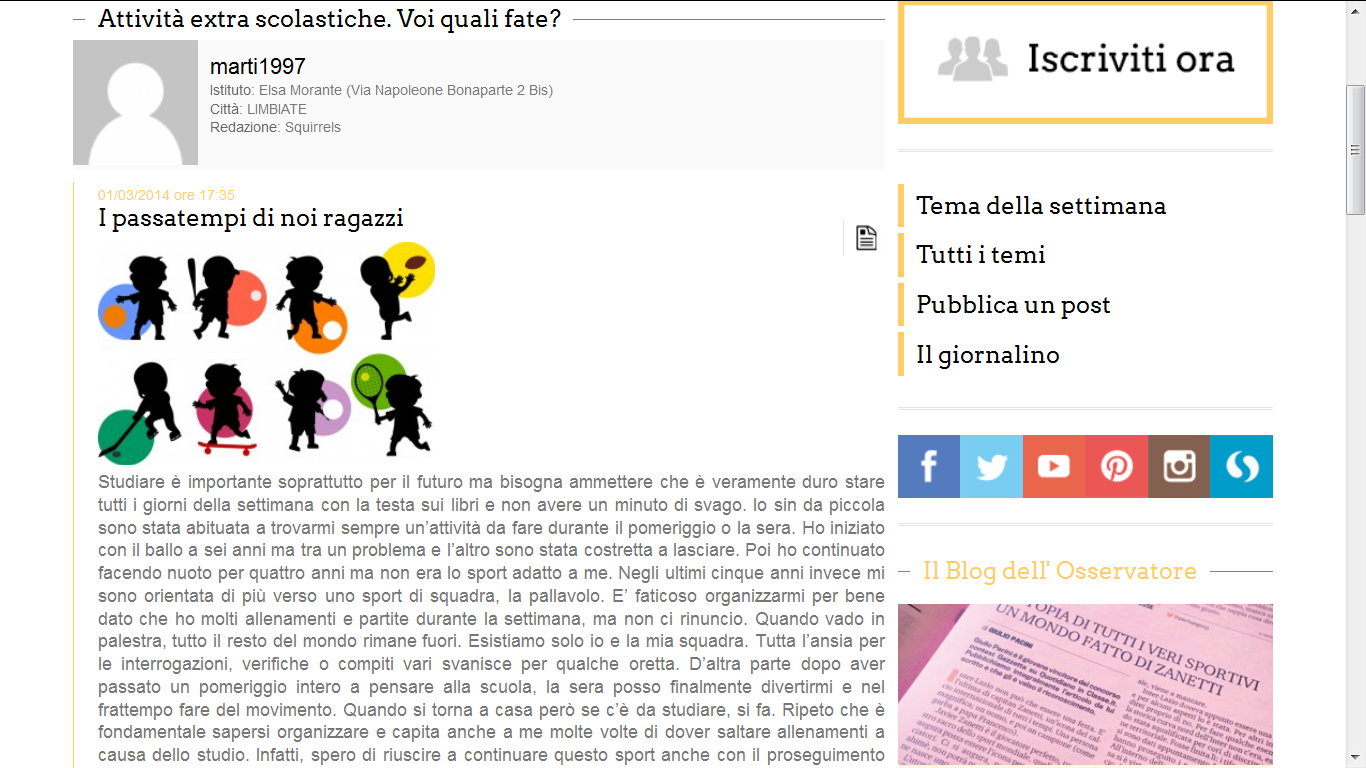 SEANCE N°2 : Organizza il tuo mercoledì pomeriggiosavoir présenter le programme de ses activités de temps libre (EOC)Correction de la CE (blog)Exercice de vocabulaire : association image / vocabulaire sur les différents types de passe-temps (exos de type initalia.rai.it ou linguascope) fiche de vocabulaire sur les passe-temps (culturels, sportifs...) à compléter par le biais de cet (ces) exercice(s).Travail intermédiaire : EOC non évaluée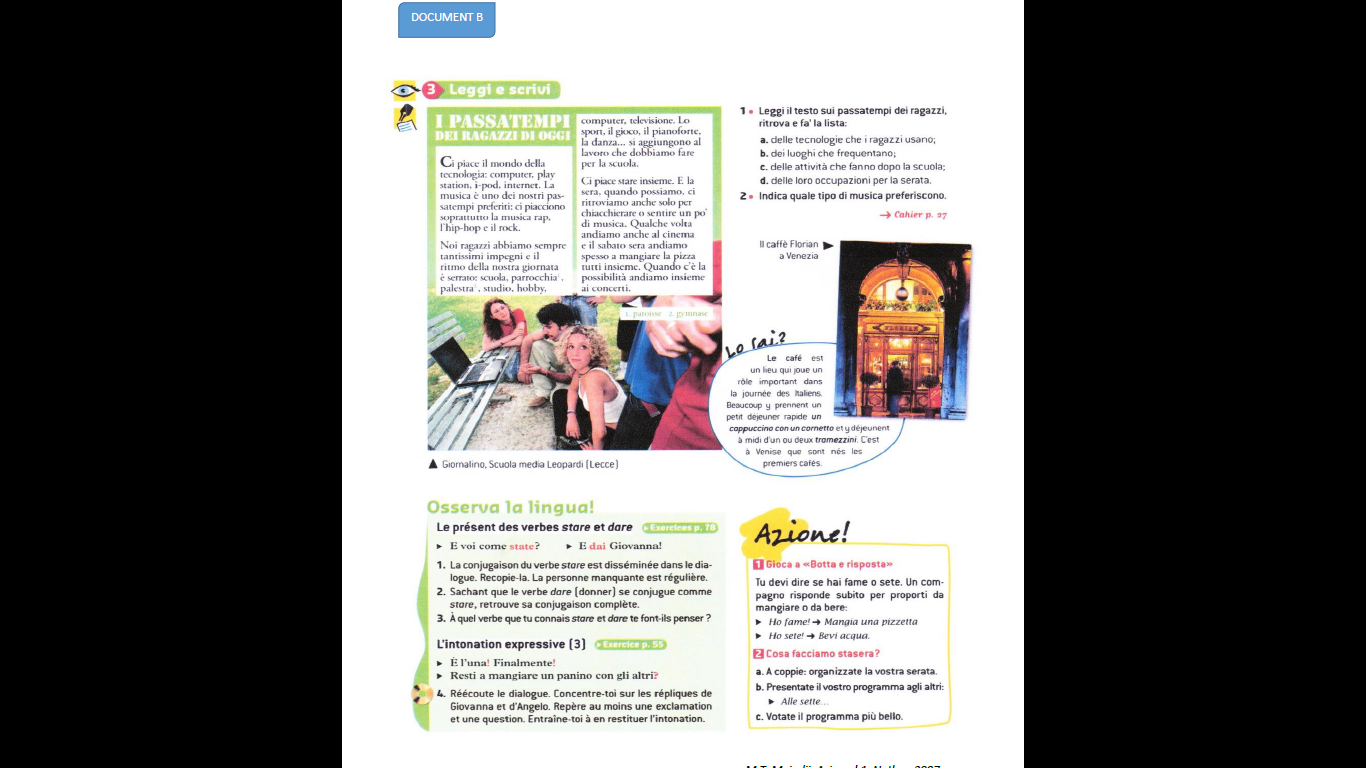  a coppie, organizzate il vostro mercoledì pomeriggio (doc B – activité Azione ! N°2) prendre des notes pendant que les camarades passent à l'oral (tableau à compléter). Chacun doit dire quel programme il a préféré et celui qu'il a moins aimé (en justifiant). travail à la maison : EE (contrainte d'employer les expressions du goût)SEANCE N°3 : CHE TEMPO FA ?comprendre et ré-employer le lexique de la météoCE : poème de Gianni Rodari  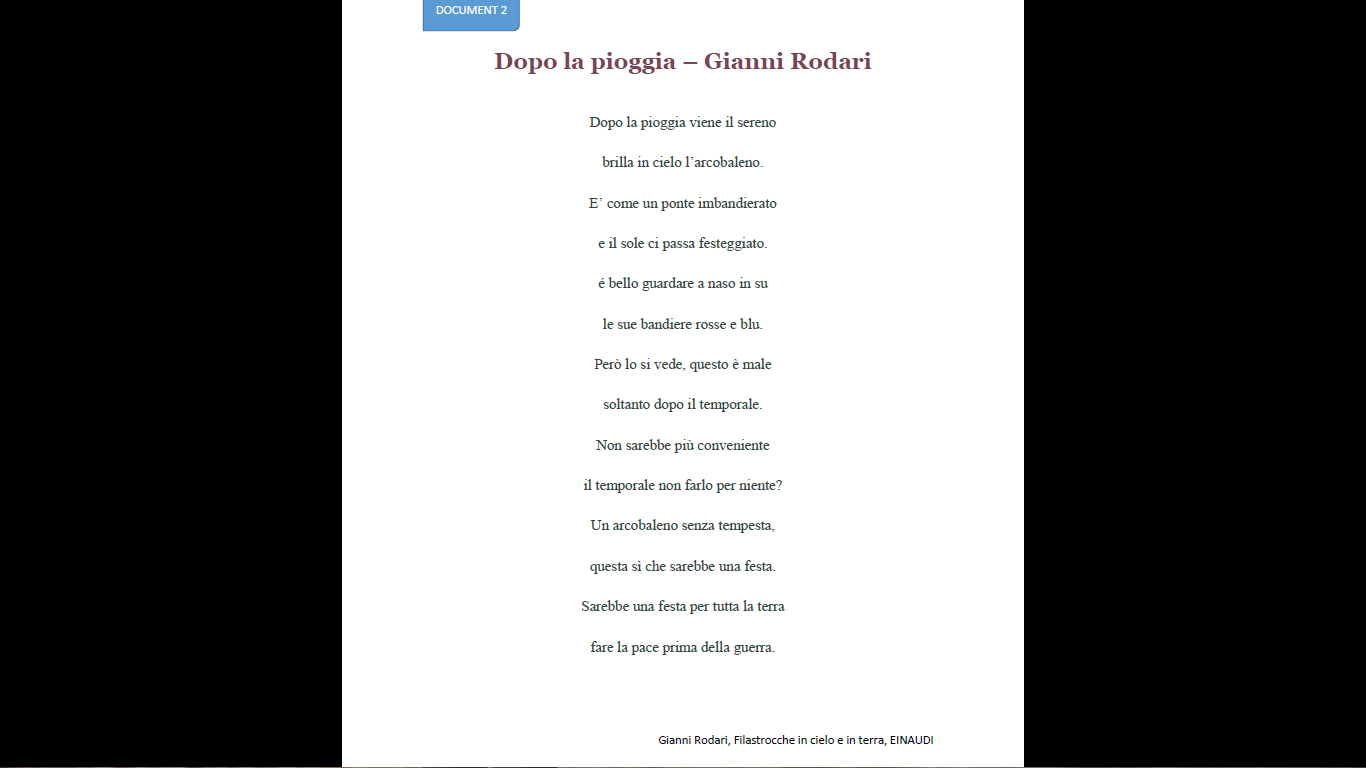  Repérage du lexique météorologique. Objectif : connaître le vocabulaire adapté afin de décrire un passe-temps en fonction du temps qu'il fait.EOC [dans l'optique de la tâche finale]: apprendre la 1ère partie (jusqu'à "blu") entraînement à l'intonation / travail sur le rythme.CO : doc 3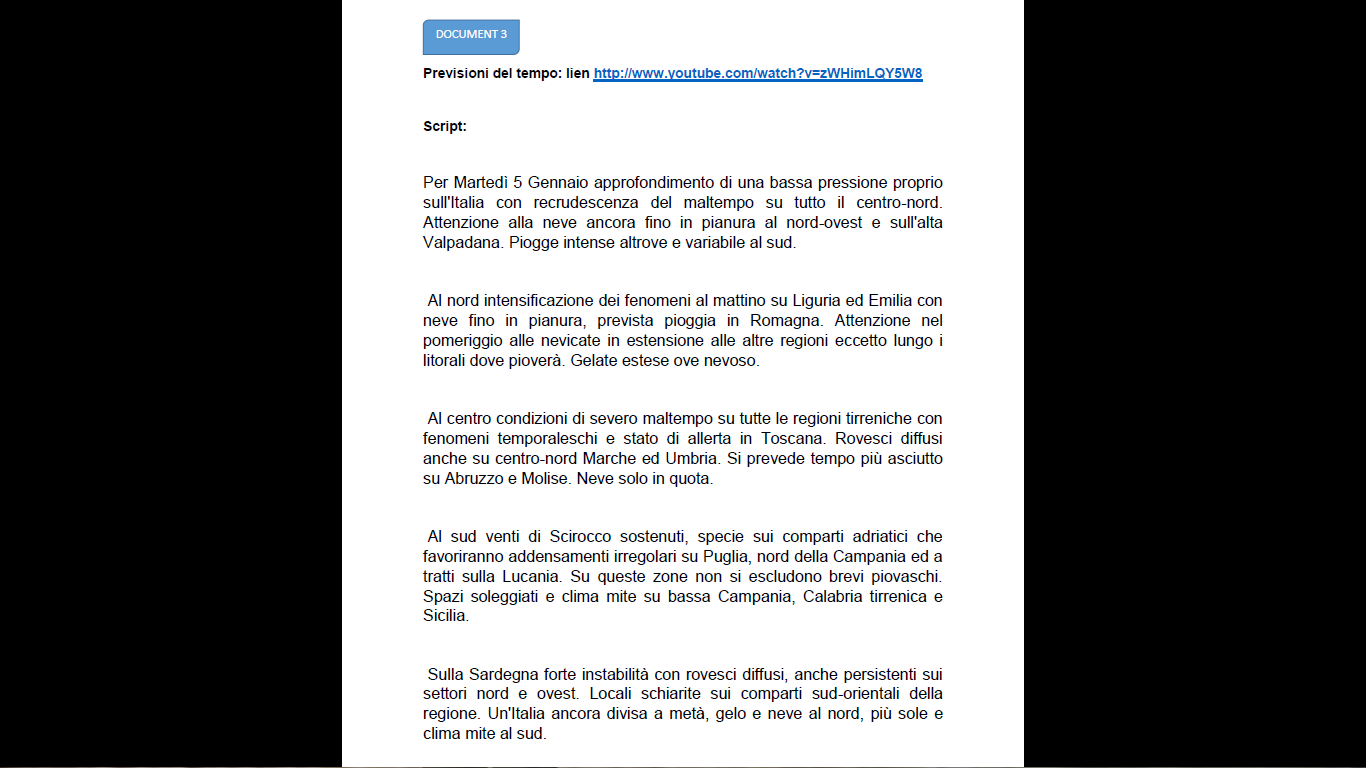  Rapide rappel des repères géographiques Repérage du lexique (aide visuelle / vidéo YouTube) Repérage des lieux cités + météo correspondante (tableau à compléter) carte vierge numérique à compléter :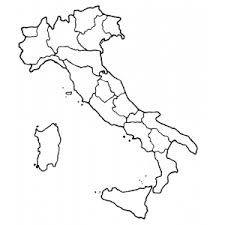 Travail intermédiaire : EOC création d'une vidéo d'un bulletin météo (1 minute) >> les élèves disposeront d'une semaine de préparation.  Objectifs : emploi du vocabulaire adapté + rythme et intonation adaptés. Crea il tuo video delle previsioni de tempo. Indica il tempo previsto per 5 città italiane usando il vocabolario del meteo studiato in classe (massimo : 1 minuto).SEANCE N°4Evaluation : passage de quelques élèves sur le poème de Rodari (évaluation sur l'intonation, les accents toniques, le rythme...)En parallèle, CO pour le reste de la classe vidéo passe-temps / cf. manuel Tutto bene suite  à cette CO : EE = mettre à l'écrit ses propres passe-temps dans un tableau hebdomadaireRéactivation : doc D (s'en inspirer pour trouver une autre carte plus élaborée; ex: cartes météo Google Images). Carte vierge mais avec météo projetée. Réactivation 1 : carte d'Italie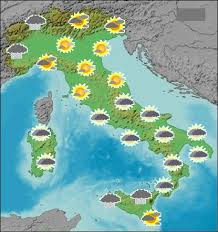  Réactivation 2 : terminologie de la météo Réactivation 3 : i passatempi EOI (entre élèves) : les élèves imposent une région et répondent en disant ce qu'ils y font et le temps qu'il y fait (principe de la chaîne). >> Scegli una regione e chiedi al tuo compagno che tempo fa e cosa ci fa.Ex:  "-  Abiti in Emilia-Romagna. Che tempo fa? Che cosa fai?                                              - Fa bel tempo. Vado in spiaggia."SEANCE N°5Passage de quelques élèves sur leur tableau hebdomadaire  EOC              Objectifs : savoir présenter et raconter ses passe-temps en employant les indicateurs temporels, les expressions du goût (le verbe piacere) + travail sur le rythme et l'intonation (préparation de la tâche finale)Evaluation CO : doc C  vero o falso (avec justification lorsque c'est faux)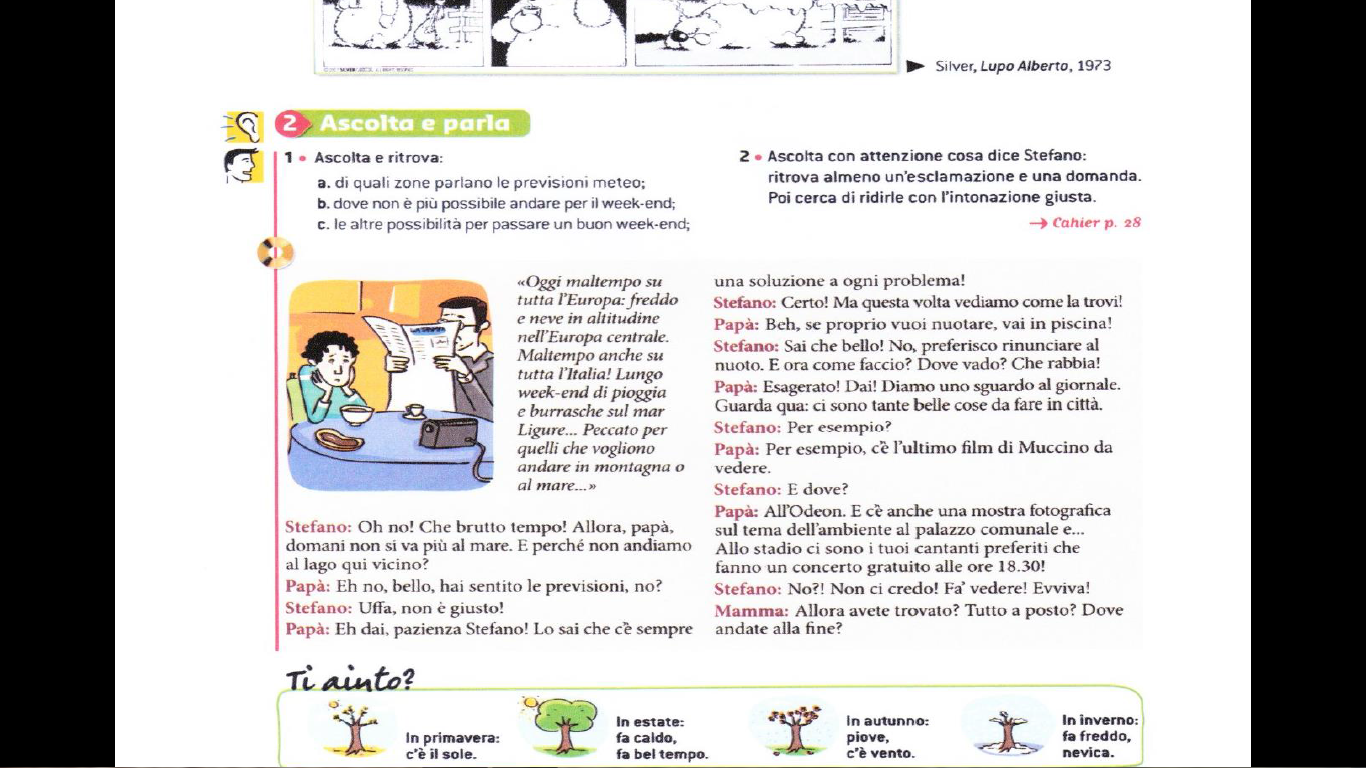 Début de préparation de la tâche finale en classe. Chaque élève prépare individuellement, avec l'aide du professeur, l'évaluation d'expression orale en continu suivante : présentation et description de son temps libre à un correspondant. Support : vidéo.TÂCHE FINALEEOC création d'une vidéo via Skype évaluée par le professeur puis envoyée à un correspondant si l'on est dans le cadre d'un échange linguistique (droit à l'image préalablement vérifié, sinon proposition d'une évaluation en EE sous forme d’un mail à un correspondant)Evaluation critériéeThématique : Modernité et tradition – Repères et réalités géographiquesVie quotidienneSujet d'étude : TEMPO LIBEROTâche finale : EOC je sais parler de mon temps libre (décrire, raconter, expliquer)Proposition : vidéo via Skype dans laquelle les élèves présentent leur temps libre à un correspondant.lexiqueje sais parler de mes passe-tempsje sais employer les indicateurs temporels : heures, moments de la journée, joursje sais nuancer mes goûtsje sais parler du temps qu'il fait et proposer une activité en fonctiongrammaire        je sais utiliser l'heureje sais employer les verbes DARE, STARE, ANDAREje sais employer piacereobjectifs pragmatiquesprononciationaccent toniqueintonation / rythmefluidité / aisance